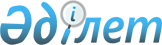 О признании утратившими силу некоторых решений Карасайского районного маслихатаРешение Карасайского районного маслихата Алматинской области от 9 июня 2017 года № 14-6. Зарегистрировано Департаментом юстиции Алматинской области 26 июня 2017 года № 4255
      В соответствии со статьей 27 Закона Республики Казахстан от 6 апреля 2016 года "О правовых актах", Карасайский районный маслихат РЕШИЛ:
      1. Признать утратившими силу некоторые решения Карасайского районного маслихата согласно приложению к настоящему решению.
      2. Контроль за исполнением настоящего решения возложить на руководителя аппарата Карасайского районного маслихата К. Абильбекова.
      3. Настоящее решение вступает в силу со дня государственной регистрации в органах юстиции и вводится в действие по истечении десяти календарных дней после дня его первого официального опубликования. Перечень некоторых решений Карасайского районного маслихата признаваемых утратившими силу
      1. "О бюджете Карасайского района на 2016-2018 годы" от 23 декабря 2015 года № 50-3 (зарегистрирован в Реестре государственной регистрации нормативных правовых актов № 3657, опубликован 26 января 2016 года в газете "Заман жаршысы");
      2. "О внесении изменений в решение Карасайского районного маслихата от 23 декабря 2015 года № 50-3 "О бюджете Карасайского района на 2016-2018 годы" от 5 февраля 2016 года № 52-4 (зарегистрирован в Реестре государственной регистрации нормативных правовых актов № 3714, опубликован 26 февраля 2016 года в газете "Заман жаршысы");
      3. "О внесении изменений в решение Карасайского районного маслихата от 23 декабря 2015 года № 50-3 "О бюджете Карасайского района на 2016-2018 годы" от 24 марта 2016 года № 1-11 (зарегистрирован в Реестре государственной регистрации нормативных правовых актов № 3779, опубликован 22 апреля 2016 года в газете "Заман жаршысы");
      4. "О внесении изменений в решение Карасайского районного маслихата от 23 декабря 2015 года № 50-3 "О бюджете Карасайского района на 2016-2018 годы" от 20 мая 2016 года № 5-3 (зарегистрирован в Реестре государственной регистрации нормативных правовых актов № 3863, опубликован 17 июня 2016 года в газете "Заман жаршысы");
      5. "О внесении изменений в решение Карасайского районного маслихата от 23 декабря 2015 года № 50-3 "О бюджете Карасайского района на 2016-2018 годы" от 20 июля 2016 года № 6-5 (зарегистрирован в Реестре государственной регистрации нормативных правовых актов № 3926, опубликован 12 августа 2016 года в газете "Заман жаршысы");
      6. "О внесении изменений в решение Карасайского районного маслихата от 23 декабря 2015 года № 50-3 "О бюджете Карасайского района на 2016-2018 годы" от 26 октября 2016 года № 8-3 (зарегистрирован в Реестре государственной регистрации нормативных правовых актов № 4000, опубликован 1 декабря 2016 года в газете "Заман жаршысы").
					© 2012. РГП на ПХВ «Институт законодательства и правовой информации Республики Казахстан» Министерства юстиции Республики Казахстан
				
      Председатель сессии

      районного маслихата

 Ж. Кулиева 

      Секретарь районного маслихата

 Е. Калиев 
Приложение к решению Карасайского районного маслихата от " 9 " июня 2017 года № 14-6